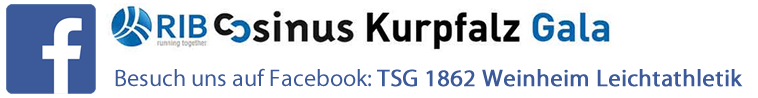 A-FinalePz.StNr.NameJGLVVereinLeistungWind: 0,716Okparaebo , Ezinne 1988NORTeam Norway11,25 sek2383Ograzeanu, Andreea1990ROUTeam Romania11,31 sek3470Cremer, Esther1988GERTV Wattenscheid 0111,38 sek4118Elsler, Josefina1991GERLC Paderborn11,38 sek5375Latvala, Hanna-Maari1987FINTeam Finnland11,44 sek660Distel, Céline1990FRAColmar11,54 sek7269Gonska, Nadine 1990GERMTG Mannheim11,67 sek8427Nwachukwu, Sorina1987GERTSV Bayer 04 Leverkusen11,73 sekB-FinalePz.StNr.NameJGLVVereinLeistungWind: 1,51868Baur, Eva1991GERVfL Sindelfingen11,69 sek2120Kölsch, Janina1991GERLC Paderborn11,73 sek3858Seer, Tamara1990GERVfL Sindelfingen11,78 sek4487Kleiser , Viola1990AUTUNION St.Pölten11,80 sek5378Buckel, Carlotta1991GERABC Ludwigshafen11,82 sek6248Möhlenkamp, Friederike1992GERLT DSHS Köln11,85 sek7310Köhrbrück, Svea1993GERSCC Berlin11,86 sek8387Zumer, Kristina1980SLOTeam Slovenia12,00 sek1. VorlaufPz.StNr.NameJGLVVereinLeistungWind: 0,916Okparaebo , Ezinne 1988NORTeam Norway11,36 sekq2120Kölsch, Janina1991GERLC Paderborn11,87 sekq3126Tomkel, Britta1985GERLC Paderborn11,92 sek4249Müssener, Judith1992GERLT DSHS Köln12,11 sek5250Naumann, Lena1994GERLT DSHS Köln12,18 sek6130Berg, Susen1994GERLC Rehlingen12,34 sek7111Jörg, Heike1966GERLAZ Obernburg-Miltenberg12,53 sek8259Schraub, Carlotta1994GERLT DSHS Köln12,66 sek2. VorlaufPz.StNr.NameJGLVVereinLeistungWind: 0,51383Ograzeanu, Andreea1990ROUTeam Romania11,36 sekq2378Buckel, Carlotta1991GERABC Ludwigshafen11,81 sekq3341Dinkeldein, Sandra1993GERSV Werder Bremen11,97 sek4871Tirnanic, Milana1994GERVfL Pfullingen12,02 sek591Maier, Mona1994GERLAV Stadtwerke Tübingen12,30 sek6159Otto, Annelie1994GERLG Filder12,49 sek7830Mouflard, Laura1986FRAFC Mulhouse12,71 sek8824Franz, Julia1986GERLG Westerwald12,87 sek3. VorlaufPz.StNr.NameJGLVVereinLeistungWind: 0,2160Distel, Céline1990FRAColmar11,60 sekq2269Gonska, Nadine 1990GERMTG Mannheim11,72 sekq3242Heitgen, Tanja1991GERLT DSHS Köln11,96 sek4243Hoffmann, Lara1991GERLT DSHS Köln12,04 sek556Loock, Jana1983GERBremer LT12,13 sek6129Wokittel, Sabrina1985GERLC Paderborn12,24 sek7866Dums, Janina1994GERVfL Sindelfingen12,48 sek8211Lehnebach, Nora1992GERLG Reinhardswald12,72 sek4. VorlaufPz.StNr.NameJGLVVereinLeistungWind: 1,01375Latvala, Hanna-Maari1987FINTeam Finnland11,50 sekq2125Thimm, Ina1989GERLC Paderborn11,81 sekvverz.3435Wachtel, Franziska1994GERTSV Rottweil11,94 sek4141Dittombée, Silke1989GERLG Bad Soden/Sulzbach/Neuenhain12,09 sek5365Petran, Carolina1994AUTTeam Austria12,44 sek615Leinenbach, Julia1991GER1. FC Kaiserslautern12,52 sek7486Kleiser , Valerie1993AUTUNION St.Pölten12,57 sek5. VorlaufPz.StNr.NameJGLVVereinLeistungWind: 1,01118Elsler, Josefina1991GERLC Paderborn11,54 sekq2858Seer, Tamara1990GERVfL Sindelfingen11,80 sekq3361Mairhofer, Katrin1994AUTTeam Austria12,16 sek4212Mackewitz, Janine1987GERLG Reinhardswald12,17 sek5251Nögel, Judith1991GERLT DSHS Köln12,39 sek6863Hudak, Katharina1994GERVfL Sindelfingen12,60 sek7319Kimberley, Glabian1994GERSchalke 0412,61 sek6. VorlaufPz.StNr.NameJGLVVereinLeistungWind: -1,21470Cremer, Esther1988GERTV Wattenscheid 0111,54 sekq2429Schaefers, Julia1991GERTSV Bayer 04 Leverkusen12,18 sek3288Yelbi, Laurie Anne1989FRAS2A Strasbourg12,21 sek413Grünnagel, Lena-Marie1991GER1. FC Kaiserslautern12,44 sek595Scholtka, Verena1988GERLAV Stadtwerke Tübingen12,56 sek6215Kramer, Rebekka1987GERLG Rhein-Wied12,73 sek128Wäntig, Ines1991GERLC Paderborndisq.IWR 162.77. VorlaufPz.StNr.NameJGLVVereinLeistungWind: 2,61310Köhrbrück, Svea1993GERSCC Berlin11,76 sekq2248Möhlenkamp, Friederike1992GERLT DSHS Köln11,83 sekq3387Zumer, Kristina1980SLOTeam Slovenia11,91 sekq4318Thomsen, Laura1994GERSCC Berlin12,08 sek5444Eberle, Rebekka1990GERTV 1860 Gunzenhausen12,36 sek6204Kaufmann, Larissa1985GERLG Region Karlsruhe12,69 sek7488Koppitsch, Rose1989AUTUNION St.Pölten13,06 sek8. VorlaufPz.StNr.NameJGLVVereinLeistungWind: 0,41868Baur, Eva1991GERVfL Sindelfingen11,76 sekq2342Kittner, Svea1993GERSV Werder Bremen11,96 sek3814Frey, Carina1994GERMTG Mannheim11,97 sek4246Krevert, Linda1993GERLT DSHS Köln12,07 sek5123Menne, Jutta1989GERLC Paderborn12,52 sek6817Münzer, Lisa1994GERMTG Mannheim12,66 sek484Bendrat, Stephanie 1991AUTUnion Salzburgdisq.R 162.79. VorlaufPz.StNr.NameJGLVVereinLeistungWind: 1,41427Nwachukwu, Sorina1987GERTSV Bayer 04 Leverkusen11,70 sekq2487Kleiser , Viola1990AUTUNION St.Pölten11,81 sekq3122Menke, Johanna1991GERLC Paderborn12,65 sek4825Schmelter, Jennifer1976GERLG Westerwald12,86 sek5493Meyer, Ellise1993GERUSC Freiburg13,19 sek57Mattern, Laura1995GERBremer LT13,31 seka.W.244Huijbregts, Annika1991GERLT DSHS Kölnabgem.449Lobe, Ricarda1994GERTV 1913 Nußdorfabgem.1. VorlaufPz.StNr.NameJGLVVereinLeistungWind: 0,51104Balnuweit, Erik1988GERLAZ Leipzig13,68 sekq2335Marquart, Julian1991GERSV Halle13,92 sekq3381Vukicevic, Vladimir1991NORTeam Norway14,03 sekq4379Smet, Koen1992NEDTeam Netherlands14,08 sekq5235Medenbach, Sven1990GERLSG Goldener Grund Selters/Ts14,95 sek6358Kainrath, Martin1994AUTTeam Austria15,06 sek2. VorlaufPz.StNr.NameJGLVVereinLeistungWind: 0,3196Traber, Gregor1992GERLAV Stadtwerke Tübingen13,54 sekq261Schwarzer, Helge1985GERHamburger SV13,94 sekq3105Bayer, Maximilian1990GERLAZ Leipzig14,07 sekq4113Klöckner, David1990GERLAZ Rhede14,41 sekq5807Mählmann, René1993GERTV Wattenscheid 0114,44 sekq6371De Borger, Dario1992BELTeam Belgium14,71 sek3. VorlaufPz.StNr.NameJGLVVereinLeistungWind: 1,21185Bühler, Matthias1986GERLG Offenburg13,39 sekq2352Hadj Lazib, Othman1983ALGTeam Algeria13,97 sekq3199Garcia Fernandez, Pedro1991GERLG Region Karlsruhe14,10 sekq4264Furer, Tobias1987SUILV Zug14,14 sekq517Fleischmann, Fabian1991GER1. FC Passau14,23 sekq619Bienasch , Richard1990GER1.LAV Rostock14,54 sekq7232Böhm, Martin1990GERLSG Goldener Grund Selters/Ts14,70 sekqA-FinalePz.StNr.NameJGLVVereinLeistungWind: 0,5196Traber, Gregor1992GERLAV Stadtwerke Tübingen13,51 sek2104Balnuweit, Erik1988GERLAZ Leipzig13,57 sek361Schwarzer, Helge1985GERHamburger SV13,86 sek4335Marquart, Julian1991GERSV Halle13,89 sek5381Vukicevic, Vladimir1991NORTeam Norway13,93 sek6352Hadj Lazib, Othman1983ALGTeam Algeria14,00 sek7105Bayer, Maximilian1990GERLAZ Leipzig14,24 sek185Bühler, Matthias1986GERLG Offenburgabgem.B-FinalePz.StNr.NameJGLVVereinLeistungWind: 0,71379Smet, Koen1992NEDTeam Netherlands13,94 sek2264Furer, Tobias1987SUILV Zug13,98 sek3113Klöckner, David1990GERLAZ Rhede14,27 sek419Bienasch , Richard1990GER1.LAV Rostock14,33 sek5807Mählmann, René1993GERTV Wattenscheid 0114,49 sek6232Böhm, Martin1990GERLSG Goldener Grund Selters/Ts14,84 sek17Fleischmann, Fabian1991GER1. FC Passauaufg.199Garcia Fernandez, Pedro1991GERLG Region Karlsruheaufg.